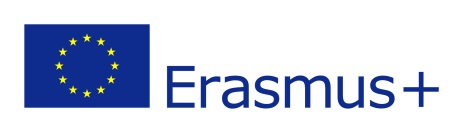 Project: «The Future Begins Today!»EVALUATION for pupils from Croatia Virtual mobility 24.-28.5.2021. The final results1. White Hat (data and information)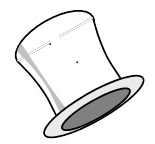 As for data and information about training in Estonia, our partners mentioned the following events:The first activity we did during the week was saying our names, after that we watched a presentation and I had to present. We also watched a movie we filmed together. On Tuesday we had more presentations, and we learned a lot of new things. On friday we said our goodbye's and we chatted a little bit about the project.2. Red Hat (feelings and emotions)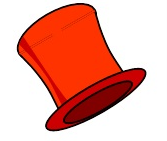 As for feelings and emotions during the meeting were the following:I was very nervous in the beginning because I didn’t want to mess up my presentation. I was extremely happy to see all the people I met but I was also very sad when I realized just how much I've missed them. I felt pleased with how everything turned out.3.  Yellow Hat (benefits and positive view)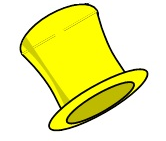 Benefits and positive view:We got to see each other again and one of the biggest benefits was that we learned a lot about confidence and seeing the world in a better way.4.   Black Hat (critical judgment)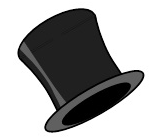 As for critics there were some things:The connection was bad in the beginning, but I was still happy with everything.5.  Green Hat (creative thinking and new ideas)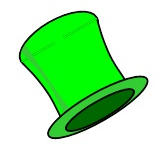 We saw a lot of fun creations they made for their movies and they taught us different ways of how to feel confident.6.  Blue Hat (process control and thinking)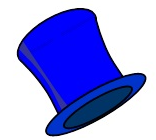 I enjoyed it very much and I am extremely happy with how everything went.Thank you! 